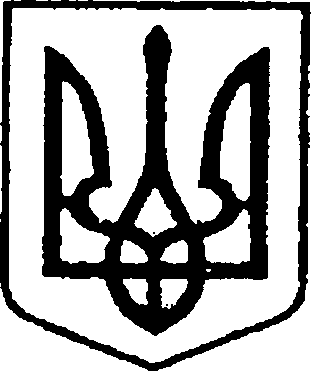                 проект № 178  від  19.02.2021                                                                                      УКРАЇНАЧЕРНІГІВСЬКА ОБЛАСТЬН І Ж И Н С Ь К А    М І С Ь К А    Р А Д А   7 сесія VIII скликанняР І Ш Е Н Н Я   від        лютого 2021  року               м. Ніжин                                №    Відповідно до статей 25, 26, 42, 59, 73 Закону України “Про місцеве самоврядування в Україні”, Земельного кодексу України, Податкового кодексу України, Закону України “Про оренду землі”, рішення Ніжинської міської ради шостого скликання від 08 липня 2015 року №6-69/2015 “Про затвердження місцевих податків”(із змінами), Регламенту Ніжинської міської ради Чернігівської області затвердженого рішенням Ніжинської міської ради Чернігівської області від 27 листопада 2020 року № 3-2/2020, розпорядження Чернігівської обласної державної адміністрації від 21 січня 2021 за № 54, розглянувши клопотання підприємств та організацій, міська рада вирішила:1. Надати дозвіл Управлінню комунального майна та земельних відносин Ніжинської міської ради Чернігівської області на виготовлення проекту землеустрою щодо відведення земельної ділянки орієнтовною площею 0,0058га за адресою: м. Ніжин, вул. Франка,89 ж для розміщення, будівництва, експлуатації та обслуговування будівель і споруд об'єктів енергогенеруючих підприємств, установ і організацій (розміщення нежитлової будівлі «міні котельні», яка відповідно до інформації з реєстру речових прав № 16868312 від 07.10.2016 належить Ніжинській міській раді Чернігівської області).Термін дії дозволу – один рік.2. Надати у користування на умовах оренди терміном до 28 лютого  2031 року  Приватному підприємству «Ротонда -К» земельну ділянку площею 0,2100га, для розміщення та експлуатації основних, підсобних і допоміжних будівель та споруд підприємств переробної, машинобудівної та іншої промисловості, за адресою: м. Ніжин, вул. Носівський шлях, 52а/1 кадастровий  номер 7410400000:03:023:0077, (розміщення нежитлової будівлі «матеріальний склад»), що належить підприємству на праві приватної власності відповідно до Витягу з Державного реєстру речових прав на нерухоме майно про реєстрацію права власності від 25.05.2020 року, номер запису про право власності 36665750.2.1. Встановити орендну плату за земельну ділянку площею 0,2100га за адресою: м. Ніжин, вул. Носівський шлях, 52а/1 на рівні трьох відсотків від нормативної грошової оцінки земельної ділянки за один рік.2.2. Приватному підприємству «Ротонда -К» заключити договір оренди земельної ділянки площею 0,2100га за адресою: м. Ніжин, вул. Носівський шлях, 52а/1.2.3. Приватному підприємству «Ротонда -К» у трьохмісячний термін зареєструвати договір оренди землі на  земельну ділянку площею 0,2100га за адресою: м. Ніжин, вул. Носівський шлях, 52а/1. При невиконанні підпункту 2.2. та 2.3 пункт 2 з відповідними підпунктами втрачає чинність».3. Надати у користування на умовах оренди терміном до 28 лютого 2031 року Приватному підприємству «Ротонда -К» земельну ділянку площею 0,3200га, для розміщення та експлуатації основних, підсобних і допоміжних будівель та споруд підприємств переробної, машинобудівної та іншої промисловості, за адресою: м. Ніжин, вул. Носівський шлях, 52а/2 кадастровий номер 7410400000:03:023:0078, (розміщення нежитлової будівлі «склад пиломатеріалів»), що належить підприємству на праві приватної власності відповідно до Витягу з Державного реєстру речових прав на нерухоме майно про реєстрацію права власності від 22.05.2020 року, номер запису про право власності 36654653.3.1. Встановити орендну плату за земельну ділянку площею 0,3200га за адресою: м. Ніжин, вул. Носівський шлях, 52а/2 на рівні трьох відсотків від нормативної грошової оцінки земельної ділянки за один рік.3.2. Приватному підприємству «Ротонда -К» заключити договір оренди земельної ділянки площею 0,3200га за адресою: м. Ніжин, вул. Носівський шлях, 52а/2.3.3. Приватному підприємству «Ротонда -К» у трьохмісячний термін зареєструвати договір оренди землі на земельну ділянку площею 0,3200га за адресою: м. Ніжин, вул. Носівський шлях, 52а/2. При невиконанні підпункту 3.2. та 3.3 пункт 3 з відповідними підпунктами втрачає чинність».4. Надати дозвіл Гаражному кооперативу «Ікар» на виготовлення проекту землеустрою щодо відведення у власність земельної ділянки орієнтовною площею 3,5000га за адресою: м. Ніжин, вул. Космонавтів для колективного гаражного будівництва.Термін дії дозволу – один рік. 5. Прийняти у комунальну власність Ніжинської територіальної громади в особі Ніжинської міської ради Чернігівської області земельну ділянку державної власності за адресою: м. Ніжин, вул. Прилуцька,156, площею 0,6678га (кадастровий номер 7410400000:06:011:0037) для розміщення та експлуатації основних, підсобних і допоміжних будівель та споруд підприємств переробної, машинобудівної та іншої промисловості на якій розташована нежитлова будівля «Спортзал», що відповідно до витягу з Державного реєстру речових прав на нерухоме майно від  04.08.2014року за № 6559712  є власністю територіальної громади м. Ніжина в особі «Міського центру фізичного здоров’я «Спорт для всіх» Ніжинської міської ради Чернігівської області.Здійснити державну реєстрацію земельної ділянки за адресою: м. Ніжин, вул. Прилуцька,156, площею 0,6678га ( кадастровий номер 7410400000:06:011:0037) за територіальною громадою в особі Ніжинської міської ради Чернігівської області відповідно до Закону України «Про державну реєстрацію речових прав на нерухоме майно та їх обтяжень».6. Надати згоду Акціонерному товариству «Чернігівобленерго» на виготовлення технічної документації із землеустрою щодо встановлення (відновлення) меж земельної ділянки в натурі на (місцевості) площею 0,2800га за адресою: м. Ніжин, вул. Молодогвардійців для розміщення, будівництва, експлуатації та обслуговування будівель і споруд об'єктів передачі електричної та теплової енергії (розміщення ПС 35/10 кВ «Городська») , яка перебуває у власності товариства відповідно до витягу з Державного реєстру речових прав на нерухоме майно від 06 серпня 2020 року за № 37704855. Державний акт на право постійного користування землею № 221 від 25 березня 1998 р.Термін дії дозволу – шість місяців.7. Надати згоду Акціонерному товариству «Чернігівобленерго» на виготовлення технічної документації із землеустрою щодо встановлення (відновлення) меж земельної ділянки в натурі на (місцевості) площею 0,2900га за адресою: м. Ніжин, вул. Прилуцька для розміщення, будівництва, експлуатації та обслуговування будівель і споруд об'єктів передачі електричної та теплової енергії (розміщення ПС 110/10 кВ «НРЗ»), яка перебуває у власності товариства відповідно до витягу з Державного реєстру речових прав на нерухоме майно від 05 серпня 2020 року за № 37687995. Державний акт на право постійного користування землею № 221 від 25 березня 1998 р.Термін дії дозволу – шість місяців.8. Надати згоду Акціонерному товариству «Чернігівобленерго» на виготовлення технічної документації із землеустрою щодо встановлення (відновлення) меж земельної ділянки в натурі на (місцевості) площею 1,1000 га за адресою: м. Ніжин, вул. Борзнянський шлях,59 для розміщення, будівництва, експлуатації та обслуговування будівель і споруд об'єктів передачі електричної та теплової енергії. Державний акт на право постійного користування землею № 170 від 28 лютого 1997 р.Термін дії дозволу – шість місяців.9. Надати згоду Акціонерному товариству «Чернігівобленерго» на виготовлення технічної документації із землеустрою щодо встановлення (відновлення) меж земельної ділянки в натурі на (місцевості) площею 0,1800 га за адресою: м. Ніжин, вул. Борзнянський шлях,59 для розміщення, будівництва, експлуатації та обслуговування будівель і споруд об'єктів передачі електричної та теплової енергії. Державний акт на право постійного користування землею № 170 від 28 лютого 1997 р.Термін дії дозволу – шість місяців.10. Внести зміни до пункту 8 Договору оренди землі площею 0,6300 га за адресою: Чернігівська область, м. Ніжин, вул. Прилуцька,89ж, кадастровий номер 7410400000:06:002:0011, що укладений з Товариством з обмеженою відповідальністю «Баришівська зернова компанія» 08 жовтня 2019 року, внесеного до Державного реєстру речових прав на нерухоме майно 28 жовтня 2019 року, номер запису про інше речове право: 33914165 в частині зміни терміну та викласти пункт 8 в наступній редакції:« 8.  Договір укладено терміном до 20 серпня 2063 року (у разі оренди земельної ділянки (земельних ділянок) сільськогосподарського призначення для ведення товарного сільськогосподарського виробництва, фермерського господарства, особистого селянського господарства строк оренди не може бути меншим як сім років; у разі створення індустріального парку на землях державної чи комунальної власності земельна ділянка (земельні ділянки) надається (надаються) в оренду на строк не менш як 30 років; у разі передачі в оренду для ведення товарного сільськогосподарського виробництва, фермерського господарства, особистого селянського господарства земельних ділянок сільськогосподарського призначення, які є земельними ділянками меліорованих земель і на яких проводиться гідротехнічна меліорація, строк дії договору оренди землі не може бути меншим як 10 років).Після закінчення строку дії договору орендар має переважне право поновити його на новий строк. У цьому разі орендар повинен не пізніше ніж за 30 днів до закінчення строку дії договору повідомити письмово орендодавця про намір продовжити його дію.»Зареєструвати зміни в державному реєстрі речових прав відповідно до Закону України «Про державну реєстрацію речових прав на нерухоме майно та їх обтяжень».11. Начальнику управління комунального майна та земельних відносин Ніжинської міської ради Онокало І.А. забезпечити оприлюднення даного рішення на офіційному сайті Ніжинської міської ради протягом п`яти робочих днів з дня його прийняття.12. Організацію виконання даного рішення покласти на першого заступника міського голови з питань діяльності виконавчих органів ради Вовченка Ф. І. та Управління комунального майна та земельних відносин Ніжинської міської ради.13. Контроль за виконанням даного рішення покласти на постійну комісію міської ради з питань регулювання земельних відносин, архітектури, будівництва та охорони навколишнього середовища (голова комісії – Глотко В.В.).Міський голова							       Олександр КОДОЛАПодає:начальник управління комунальногомайна та земельних відносинНіжинської міської ради						Ірина ОНОКАЛОПогоджують:секретар міської ради						          Юрій ХОМЕНКОперший заступник міського голови  з питань діяльності виконавчих органів ради                      Федір ВОВЧЕНКОпостійна комісія міської ради з питань регулювання земельних відносин,архітектури, будівництва та охоронинавколишнього середовища                                                       Вячеслав ГЛОТКОпостійна комісія міської ради з питаньрегламенту, законності, охорони праві свобод громадян, запобігання корупції,адміністративно-територіального устрою,депутатської діяльності та етики                                         Валерій САЛОГУБначальник відділу містобудуваннята архітектури-головний архітектор 	  Вікторія МИРОНЕНКО начальник відділу юридично-кадровогозабезпечення								В’ячеслав ЛЕГАначальник управління культури і туризму Ніжинської міської ради			Тетяна БАССАКПояснювальна запискадо проекту рішення Ніжинської міської ради VIII скликання «Про надання дозволів на виготовлення проектів із землеустрою, надання згоди на виготовлення технічної документації із землеустрою, надання земельних ділянок у користування на умовах оренди, прийняття у комунальну власність земельних ділянок, внесення змін в договори оренди юридичним особам». Відповідно до статей 25, 26, 42, 59, 73 Закону України “Про місцеве самоврядування в Україні”, Земельного кодексу України, Податкового кодексу України, Закону України “Про оренду землі”, рішення Ніжинської міської ради шостого скликання від 08 липня 2015 року №6-69/2015 “Про затвердження місцевих податків”(із змінами), Регламенту Ніжинської міської ради Чернігівської області затвердженого рішенням Ніжинської міської ради Чернігівської області від 27 листопада 2020 року № 3-2/2020, розпорядження Чернігівської обласної державної адміністрації від 21 січня 2021 за № 54, розглянувши клопотання підприємств та організацій, міська рада вирішила:У проекті рішення розглядаються наступні питання:Надання дозволу на виготовлення проекту із землеустрою;Надати земельну ділянку в користування на умовах оренди;Надання згоди на виготовлення технічної документації із землеустрою;Прийняття у комунальну власність земельної ділянки;Внесення змін в договори оренди.Начальник управління комунальногомайна та земельних відносинНіжинської міської ради						Ірина ОНОКАЛОПро надання дозволів на виготовлення проектів із землеустрою, надання згоди на виготовлення технічної документації із землеустрою, надання земельних ділянок у користування на умовах оренди, прийняття у комунальну власність земельних ділянок, внесення змін в договори оренди юридичним особам.